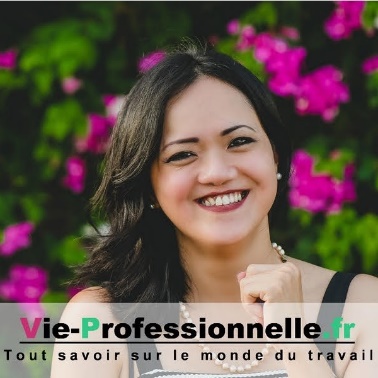 PRENOMNOM DE FAMILLENom de métierPRENOMNOM DE FAMILLENom de métier 🖂 	Adresse ligne 1	Adresse ligne 2	CP – VILLE✆	Numéro de téléphone@	Adresse e-mailEXPERIENCES PROFESSIONNELLE 🖂 	Adresse ligne 1	Adresse ligne 2	CP – VILLE✆	Numéro de téléphone@	Adresse e-mailDate		Nom du métierVille		Nom de l’entreprisePrincipales tâches effectuéesPrincipales tâches effectuéesPrincipales tâches effectuéesDate		Nom du métierVille		Nom de l’entreprisePrincipales tâches effectuéesPrincipales tâches effectuéesPrincipales tâches effectuéesDate		Nom du métierVille		Nom de l’entreprisePrincipales tâches effectuéesPrincipales tâches effectuéesPrincipales tâches effectuéesMON PROFILDate		Nom du métierVille		Nom de l’entreprisePrincipales tâches effectuéesPrincipales tâches effectuéesPrincipales tâches effectuéesDate		Nom du métierVille		Nom de l’entreprisePrincipales tâches effectuéesPrincipales tâches effectuéesPrincipales tâches effectuéesDate		Nom du métierVille		Nom de l’entreprisePrincipales tâches effectuéesPrincipales tâches effectuéesPrincipales tâches effectuéesDécrire ici votre profilDécrire ici votre profilDécrire ici votre profilDate		Nom du métierVille		Nom de l’entreprisePrincipales tâches effectuéesPrincipales tâches effectuéesPrincipales tâches effectuéesDate		Nom du métierVille		Nom de l’entreprisePrincipales tâches effectuéesPrincipales tâches effectuéesPrincipales tâches effectuéesDate		Nom du métierVille		Nom de l’entreprisePrincipales tâches effectuéesPrincipales tâches effectuéesPrincipales tâches effectuéesCOMPETENCESDate		Nom du métierVille		Nom de l’entreprisePrincipales tâches effectuéesPrincipales tâches effectuéesPrincipales tâches effectuéesDate		Nom du métierVille		Nom de l’entreprisePrincipales tâches effectuéesPrincipales tâches effectuéesPrincipales tâches effectuéesDate		Nom du métierVille		Nom de l’entreprisePrincipales tâches effectuéesPrincipales tâches effectuéesPrincipales tâches effectuéesCompétences : Niveau de compétenCompétences : Niveau de compétenCompétences : Niveau de compétenCompétences : Niveau de compétenCompétences : Niveau de compétenCompétences : Niveau de compétenCompétences : Niveau de compétenCompétences : Niveau de compétenCompétences : Niveau de compétenCompétences : Niveau de compétenCompétences : Niveau de compétenCompétences : Niveau de compétenCompétences : Niveau de compétenCompétences : Niveau de compétenDate		Nom du métierVille		Nom de l’entreprisePrincipales tâches effectuéesPrincipales tâches effectuéesPrincipales tâches effectuéesDate		Nom du métierVille		Nom de l’entreprisePrincipales tâches effectuéesPrincipales tâches effectuéesPrincipales tâches effectuéesDate		Nom du métierVille		Nom de l’entreprisePrincipales tâches effectuéesPrincipales tâches effectuéesPrincipales tâches effectuéesCompétences : Niveau de compétenCompétences : Niveau de compétenCompétences : Niveau de compétenCompétences : Niveau de compétenCompétences : Niveau de compétenCompétences : Niveau de compétenCompétences : Niveau de compétenCompétences : Niveau de compétenCompétences : Niveau de compétenCompétences : Niveau de compétenCompétences : Niveau de compétenCompétences : Niveau de compétenCompétences : Niveau de compétenCompétences : Niveau de compétenFORMATIONSCompétences : Niveau de compétenCompétences : Niveau de compétenCompétences : Niveau de compétenCompétences : Niveau de compétenCompétences : Niveau de compétenCompétences : Niveau de compétenCompétences : Niveau de compétenCompétences : Niveau de compétenCompétences : Niveau de compétenCompétences : Niveau de compétenCompétences : Niveau de compétenCompétences : Niveau de compétenCompétences : Niveau de compétenCompétences : Niveau de compétenDate		Nom de la formationVille		Nom de l’organisme de formationPrincipales tâches effectuéesPrincipales tâches effectuéesDate		Nom de la formationVille		Nom de l’organisme de formationPrincipales tâches effectuéesPrincipales tâches effectuéesDate		Nom de la formationVille		Nom de l’organisme de formationPrincipales tâches effectuéesPrincipales tâches effectuéesCENTRES D’INTERETDate		Nom de la formationVille		Nom de l’organisme de formationPrincipales tâches effectuéesPrincipales tâches effectuéesDate		Nom de la formationVille		Nom de l’organisme de formationPrincipales tâches effectuéesPrincipales tâches effectuéesDate		Nom de la formationVille		Nom de l’organisme de formationPrincipales tâches effectuéesPrincipales tâches effectuéesPassion : Décrire la passionPassion : Décrire la passionPassion : Décrire la passionPassion : Décrire la passionDate		Nom de la formationVille		Nom de l’organisme de formationPrincipales tâches effectuéesPrincipales tâches effectuéesDate		Nom de la formationVille		Nom de l’organisme de formationPrincipales tâches effectuéesPrincipales tâches effectuéesDate		Nom de la formationVille		Nom de l’organisme de formationPrincipales tâches effectuéesPrincipales tâches effectuées